107年產後照護研討會   1. 主辦單位：中華民國助產師助產士公會全國聯合會   2. 合辦單位：台北市立聯合醫院和平婦幼院區和平院區 3. 日期：107年7月8日(週日)   4. 地點：台北市立聯合醫院和平婦幼院區和平院區10樓大禮堂            台北市中正區中華路二段33號   5. 報名名額：190名       6. 報名時間：即日起開始報名至107年6月 11日，依報名順序額滿截止。不接受現場報       名，若報名後無法參加不退費。107年6月19日公佈錄取學員名單於助產全聯會網站上http://www.midwifery.org.tw   7. 參加對象：各醫療院所、產後護理機構等母嬰照護醫護人員   8. 費用： 助產公會會員200元(全程參加者退費)、非會員500元。    9. 繳費方式：銀行匯款或ATM轉帳繳納（銀行：第一銀行天母分行007， 帳號：19010122801；戶名：中華民國助產師助產士公會全國聯合會)   10.報名方式：網路報名https://goo.gl/forms/1Eds5KxTfOnAQIP12   11.認證學分：助產師（士）、護理師（士）繼續教育積分   12.洽詢電話： 02-28227101分機3264張小姐   13.為響應環保，不提供紙杯，請自備茶杯或水壺。 課程內容 講師介紹: 鄭博仁醫師    長庚醫院婦產部教授級主治醫師洪雅琦講師    國立臺北護理健康大學人類發展與健康學院運動保健系講師 交通資訊：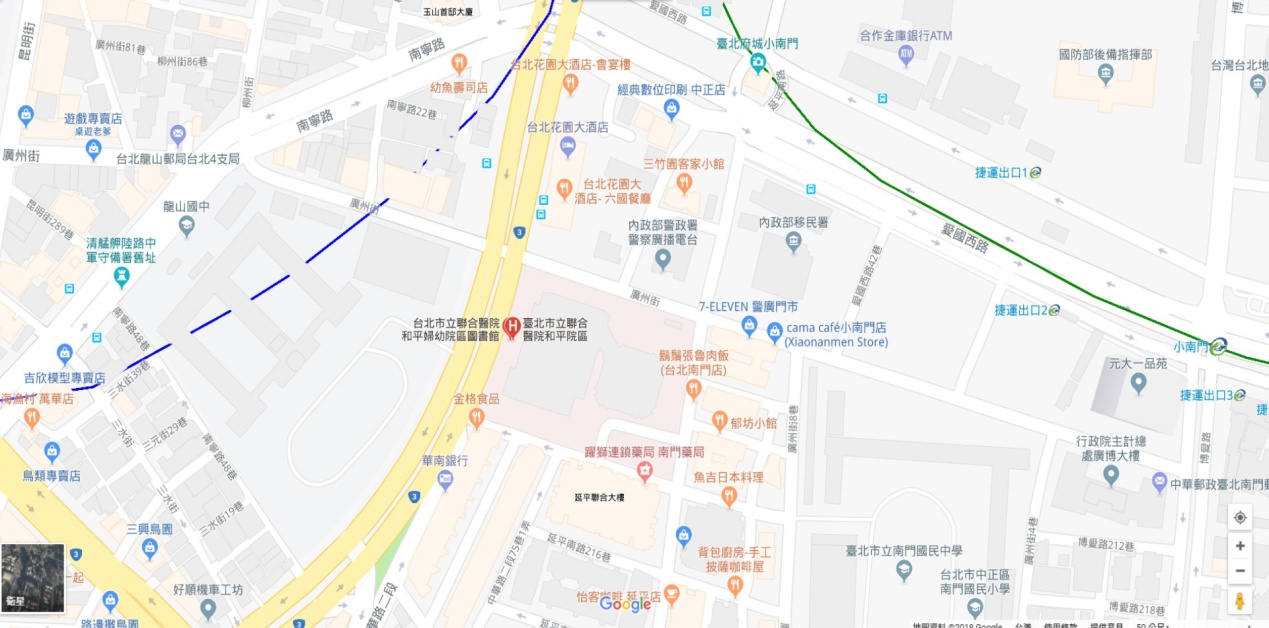 時間主題講師9:30-9:50報到9:50-10:40第4孕期、第5孕期產後終身照護鄭博仁 醫師10:40-10:50休息10:50-12:30產後骨盆穩定與肌群強化洪雅琦 講師和平婦幼院區
(和平)捷運小南門站
(步行約3~5分鐘)
捷運龍山寺站
(提供接駁交通車服務)捷運龍山寺站2號出口
頭班車08:15 末班車17:15
中午12:00~13:00休息
每半小時1班車（15分、45分）